ПРАВИТЕЛЬСТВО ПЕРМСКОГО КРАЯРАСПОРЯЖЕНИЕот 18 июня 2015 г. N 190-рпОБ УТВЕРЖДЕНИИ ПЕРЕЧНЯ ПРИОРИТЕТНЫХ И СОЦИАЛЬНО ЗНАЧИМЫХРЫНКОВ ДЛЯ СОДЕЙСТВИЯ РАЗВИТИЮ КОНКУРЕНЦИИ В ПЕРМСКОМ КРАЕИ ПЛАНА МЕРОПРИЯТИЙ ("ДОРОЖНОЙ КАРТЫ") "РАЗВИТИЕ КОНКУРЕНЦИИИ СОВЕРШЕНСТВОВАНИЕ АНТИМОНОПОЛЬНОЙ ПОЛИТИКИ В ПЕРМСКОМКРАЕ"В соответствии с пунктом 2 Указа губернатора Пермского края от 30 декабря 2014 г. N 224 "О внедрении на территории Пермского края "Стандарта развития конкуренции в субъектах Российской Федерации", стандартом развития конкуренции в субъектах Российской Федерации, разработанным во исполнение пункта 2 плана мероприятий ("дорожной карты") "Развитие конкуренции и совершенствование антимонопольной политики", утвержденного распоряжением Правительства Российской Федерации от 28 декабря 2012 г. N 2579-р:1. Утвердить прилагаемые:1.1. Перечень приоритетных и социально значимых рынков для содействия развитию конкуренции в Пермском крае;1.2. план мероприятий ("дорожную карту") "Развитие конкуренции и совершенствование антимонопольной политики в Пермском крае" (далее - "дорожная карта").КонсультантПлюс: примечание.Нумерация пунктов дана в соответствии с официальным текстом документа.3. Министерству экономического развития Пермского края:3.1. координировать деятельность исполнительных органов государственной власти Пермского края по выполнению мероприятий, предусмотренных "дорожной картой";3.2. ежегодно до 31 марта года, следующего за отчетным, представлять в Правительство Пермского края доклад о ходе реализации "дорожной карты";3.3. размещать "дорожную карту" в актуальной редакции и информацию о реализации "дорожной карты" на официальном сайте Министерства экономического развития Пермского края.4. Рекомендовать органам местного самоуправления принять перечень приоритетных и социально значимых рынков для содействия развитию конкуренции в муниципальном районе (городском округе) и план мероприятий ("дорожную карту") "Развитие конкуренции и совершенствование антимонопольной политики в муниципальном районе (городском округе)".5. Настоящее распоряжение опубликовать в Бюллетене законов Пермского края, правовых актов губернатора Пермского края, Правительства Пермского края, исполнительных органов государственной власти Пермского края.6. Контроль за исполнением настоящего распоряжения возложить на заместителя председателя Правительства - министра промышленности, предпринимательства и торговли Пермского края Чибисова А.В.ПредседательПравительства Пермского краяГ.П.ТУШНОЛОБОВУТВЕРЖДЕНраспоряжениемПравительстваПермского краяот 18.06.2015 N 190-рпПЕРЕЧЕНЬПРИОРИТЕТНЫХ И СОЦИАЛЬНО ЗНАЧИМЫХ РЫНКОВ ДЛЯ СОДЕЙСТВИЯРАЗВИТИЮ КОНКУРЕНЦИИ В ПЕРМСКОМ КРАЕУТВЕРЖДЕНраспоряжениемПравительстваПермского краяот 18.06.2015 N 190-рпПЛАНМЕРОПРИЯТИЙ ("ДОРОЖНАЯ КАРТА") "РАЗВИТИЕ КОНКУРЕНЦИИИ СОВЕРШЕНСТВОВАНИЕ АНТИМОНОПОЛЬНОЙ ПОЛИТИКИ В ПЕРМСКОМКРАЕ"I. Общее описание "дорожной карты"Поддержка конкуренции гарантируется статьей 8 Конституции Российской Федерации, является одной из основ конституционного строя Российской Федерации, а также постоянным приоритетом государственной политики.Развитие конкуренции в экономике - это многоаспектная задача, решение которой в значительной степени зависит от эффективности проведения государственной политики по широкому спектру направлений: от макроэкономической политики, создания благоприятного инвестиционного климата, включая развитие финансовой и налоговой системы, снижение административных и инфраструктурных барьеров, до защиты прав граждан и национальной политики.В целом план мероприятий ("дорожная карта") "Развитие конкуренции и совершенствование антимонопольной политики в Пермском крае" (далее - "дорожная карта") призван способствовать созданию благоприятных условий для развития конкуренции в Пермском крае и, как следствие, повышению эффективности экономики и росту качества жизни населения Пермского края.Структура "дорожной карты" соответствует структуре плана мероприятий ("дорожной карте") "Развитие конкуренции и совершенствование антимонопольной политики", утвержденного распоряжением Правительства Российской Федерации от 28 декабря 2012 г. N 2579-р. В "дорожной карте" выделены:1. план мероприятий по реализации системных мер по развитию конкуренции в Пермском крае (приложение 1 к настоящей "дорожной карте");2. план мероприятий по реализации мер по развитию конкуренции на отдельных рынках (приложение 2 к настоящей "дорожной карте"), включающий следующие разделы:"Рынок медицинских услуг";"Рынок услуг дошкольного образования";"Рынок услуг розничной торговли";"Рынок жилищно-коммунального хозяйства";"Рынок услуг связи";"Рынок социальных услуг";"Рынок государственных закупок";"Рынок автомобильных бензинов и дизельного топлива".В целях создания условий для развития конкуренции, обеспечения реализации системного и единообразного подхода к деятельности по развитию конкуренции на территории Пермского края необходима разработка и реализация мер экономического стимулирования развития вышеуказанных приоритетных и социально значимых рынков:реализация "дорожной карты" будет осуществляться период с 2015 по 2018 год.II. Основные направления "дорожной карты"Деятельность исполнительных органов государственной власти Пермского края в рамках развития конкурентной среды как активной составляющей конкурентной политики должна обеспечить достижение следующих целей:1. создание благоприятных условий для развития конкуренции в приоритетных и социально значимых отраслях экономики;2. устранение барьеров для создания бизнеса в отраслях экономики;3. повышение качества оказания медицинских, образовательных услуг, услуг в сфере торговли, жилищно-коммунального хозяйства, связи на территории Пермского края;4. рост уровня удовлетворенности населения Пермского края качеством предоставляемых услуг в приоритетных и социально значимых отраслях экономики;5. увеличение количества организаций негосударственного сектора, оказывающих услуги населению Пермского края в приоритетных и социально значимых отраслях экономики;6. увеличение доли автозаправочных станций (далее - АЗС) (помимо АЗС, занимающих доминирующее положение на указанном товарном рынке) на рынке автомобильных бензинов и дизельного топлива Пермского края;7. повышение прозрачности закупок в рамках Федерального закона от 5 апреля 2013 г. N 44-ФЗ "О контрактной системе в сфере закупок товаров, работ, услуг для обеспечения государственных и муниципальных нужд".III. Ожидаемые результаты от реализации "дорожной карты"Реализация направлений деятельности исполнительных органов государственной власти Пермского края в рамках "дорожной карты" позволит обеспечить свободную конкуренцию на приоритетных и социально значимых рынках, совершенствовать антимонопольную политику, а также улучшить инвестиционный климат Пермского края. Последовательное решение задач по созданию условий для добросовестной конкуренции в Пермском крае должно обеспечить достижение следующих результатов:1. создание условий для динамичного развития ключевых секторов экономики Пермского края;2. повышение уровня информированности субъектов предпринимательской деятельности и потребителей товаров и услуг о деятельности исполнительных органов государственной власти Пермского края по содействию развитию конкуренции;3. повышение эффективности функционирования деятельности рынков Пермского края.Приложение 1к плану мероприятий("дорожной карте")"Развитие конкуренциии совершенствованиеантимонопольной политикив Пермском крае"ПЛАНмероприятий по реализации системных мер по развитиюконкуренции в Пермском краеПриложение 2к плану мероприятий("дорожной карте")"Развитие конкуренциии совершенствованиеантимонопольной политикив Пермском крае"ПЛАНмероприятий по реализации мер по развитию конкуренциина отдельных рынкахI. Рынок медицинских услуг1.1. Контрольные показатели1.2. Перечень мероприятий, направленных на достижениеконтрольных показателейII. Рынок услуг дошкольного образования2.1. Контрольные показатели2.2. Перечень мероприятий, направленных на достижениеконтрольных показателейIII. Рынок услуг розничной торговли3.1. Контрольные показатели3.2. Перечень мероприятий, направленных на достижениеконтрольных показателейIV. Рынок жилищно-коммунального хозяйства4.1. Контрольные показатели4.2. Перечень мероприятий, направленных на достижениеконтрольных показателейV. Рынок связи5.1. Контрольные показатели5.2. Перечень мероприятий, направленных на достижениеконтрольных показателейVI. Рынок социальных услуг6.1. Контрольные показатели6.2. Перечень мероприятий, направленных на достижениеконтрольных показателейVII. Рынок государственных закупок7.1. Контрольные показатели7.2. Перечень мероприятий, направленных на достижениеконтрольных показателейVIII. Рынок автомобильных бензинов и дизельного топлива8.1. Контрольные показатели8.2. Перечень мероприятий, направленных на достижениеконтрольных показателей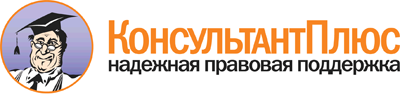  Распоряжение Правительства Пермского края от 18.06.2015 N 190-рп
"Об утверждении Перечня приоритетных и социально значимых рынков для содействия развитию конкуренции в Пермском крае и плана мероприятий ("дорожной карты") "Развитие конкуренции и совершенствование антимонопольной политики в Пермском крае" Документ предоставлен КонсультантПлюс

www.consultant.ru 

Дата сохранения: 17.12.2015 
 N п/пНаименование рынкаОтветственные исполнители123I. Приоритетные рынкиI. Приоритетные рынкиI. Приоритетные рынки1Рынок государственных закупок.Обоснование включения: необходимо поддерживать стабильные показатели закупок у субъектов малого предпринимательства и социально ориентированных некоммерческих организаций с целью защиты их прав и интересов, предоставления им доступа к возможности выполнения работ и оказания услуг для государственных и муниципальных нужд на условиях, равных с иными участниками рынкаМинистерство по регулированию контрактной системы в сфере закупок Пермского края2Рынок автомобильных бензинов и дизельного топлива.Обоснование включения: при довольно стабильном количестве автозаправочных станций (далее - АЗС) на территории Пермского края в последние годы прослеживается тенденция сокращения хозяйствующих субъектов, действующих на данном рынке. Если в 2011-2012 годах в Пермском крае осуществляли деятельность 45 мелких предприятий, имеющих 1-4 АЗС, то в 2014 году их осталось всего 31 - сокращение на 31%. В этой ситуации основным способом демонополизации рынка является содействие входу на рынок Пермского края иных (помимо АЗС, занимающих доминирующее положение на указанном товарном рынке) игроковМинистерство транспорта Пермского краяII. Социально значимые рынкиII. Социально значимые рынкиII. Социально значимые рынки1Рынок медицинских услуг.Основание для включения: стандарт развития конкуренции в субъектах Российской Федерации, разработанный во исполнение пункта 2 плана мероприятий ("дорожной карты") "Развитие конкуренции и совершенствование антимонопольной политики", утвержденный распоряжением Правительства Российской Федерации от 28 декабря 2012 г. N 2579-р (далее - Стандарт)Министерство здравоохранения Пермского края2Рынок услуг дошкольного образования.Основание для включения: СтандартМинистерство образования и науки Пермского края3Рынок услуг розничной торговли.Основание для включения: СтандартМинистерство промышленности, предпринимательства и торговли Пермского края4Рынок жилищно-коммунального хозяйстваОснование для включения: СтандартМинистерство строительства и жилищно-коммунального хозяйства Пермского края5Рынок услуг связи.Основание для включения: СтандартМинистерство информационного развития и связи Пермского края6Рынок социальных услуг.Обоснование включения: необходимо повысить качество социального обслуживания населения и обеспечить широкий спектр предоставляемых услуг в соответствии с запросами потребителей. Особая роль в этом процессе отводится негосударственному сектору. Его развитие позволит расширить региональную сеть организаций социального обслуживания, укрепить их материальную базу, повысить обеспеченность населения социальными услугами при рациональном использовании средств региональных бюджетовМинистерство социального развития Пермского краяN п/пМероприятиеКлючевое событие/результатСрокВид документаИсполнитель1234561Закрепление за исполнительными органами государственной власти Пермского края функций по развитию конкуренцииВнесение соответствующих изменений в положения об исполнительных органах государственной власти Пермского краяВ течение 2015 г.Постановление Правительства Пермского края "О внесении изменений в положение исполнительных органов государственной власти Пермского края"Исполнительные органы государственной власти Пермского края, за которыми закреплены полномочия по развитию конкуренции2Подписание Соглашения о взаимодействии Министерства экономического развития Пермского края с Управлением Федеральной антимонопольной службы по Пермскому краю и предприятиями-монополистами Пермского краяОбеспечение взаимного обмена информацией об осуществляемой в Пермском крае деятельности субъектов предпринимательства1 июля 2015 г.Соглашение о взаимодействии между Министерством экономического развития Пермского края и Управлением Федеральной антимонопольной службы по Пермскому краю;Соглашение о взаимодействии по развитию конкурентной среды между Министерством экономического развития Пермского края и предприятиями-монополистами Пермского краяМинистерство экономического развития Пермского края,Управление Федеральной антимонопольной службы по Пермскому краю,предприятия-монополисты Пермского края3Создание межотраслевого совета потребителей по вопросам субъектов естественных монополийДостижение баланса интересов потребителей и субъектов естественных монополий, обеспечивающего доступность реализуемых субъектами естественных монополий товаров и предоставляемых ими услуг для потребителей2015 г.Постановление Правительства Пермского края "О Межотраслевом совете потребителей по вопросам деятельности субъектов естественных монополий"Агентство по инвестициям и внешнеэкономическим связям Пермского края4Проведение мониторинга соблюдения стандартов раскрытия информации предприятиями-монополистами и приоритетных и социально значимых рынковОбеспечение прозрачности финансово-хозяйственной деятельности предприятий-монополистов и организаций коммунального комплекса в целях повышения эффективности использования имеющихся в их распоряжении ресурсовДо 31 марта года, следующего за отчетнымДокладМинистерство экономического развития Пермского края,отраслевые исполнительные органы государственной власти Пермского края,органы местного самоуправления Пермского края5Размещение "дорожной карты" в актуальной редакции и информации о реализации "дорожной карты" на официальном сайте Министерства экономического развития Пермского краяОбеспечение доступа к информации об упрощении деятельности бизнеса на официальных сайтах исполнительных органов государственной власти Пермского краяПо мере появления информацииИнформация на официальном сайте Министерства экономического развития Пермского краяМинистерство экономического развития Пермского краяN п/пНаименование контрольного показателяЕдиница измерения2014 год (факт)2015 год (план)2016 год (план)2017 год (план)2018 год (план)123456781Доля негосударственных медицинских организаций от общего количества медицинских организаций Пермского края, участвующих в реализации территориальной программы государственных гарантий бесплатного оказания гражданам медицинской помощи, финансируемой за счет средств обязательного медицинского страхования%33,935,040,045,050,0N п/пНаименование мероприятияСрокОтветственные исполнителиОжидаемый результат123451Осуществление мониторинга участия организаций негосударственных форм собственности в системе обязательного медицинского страхования1 раз в годМинистерство здравоохранения Пермского краяУвеличение числа медицинских организаций негосударственных форм собственности, участвующих в реализации программы государственных гарантий оказания гражданам Российской Федерации бесплатной медицинской помощи2Формирование экономически обоснованных тарифов на медицинскую помощь, оказываемую в рамках территориальной программы обязательного медицинского страхования, равных для организаций здравоохранения независимо от формы собственности2015-2018 гг.Министерство здравоохранения Пермского краяЕдиная тарифная политика на территории Пермского края для медицинских организаций всех форм собственности3Установление объемов медицинской помощи в рамках территориальной программы государственных гарантий бесплатного оказания гражданам медицинской помощи для негосударственных организаций здравоохранения2015-2018 гг.Министерство здравоохранения Пермского краяПовышение качества и доступности медицинской помощиN п/пНаименование контрольного показателяЕдиница измерения2014 год (факт)2015 год (план)2016 год (план)2017 год (план)2018 год (план)123456781Доля детей, посещающих негосударственные дошкольные образовательные организации, от общего числа детей, посещающих дошкольные образовательные организации%4,134552Доля негосударственных дошкольных образовательных организаций, имеющих лицензию на образовательную услугу, получающих субсидии из бюджета Пермского края, от общего количества заявившихся%1001001001001003Охват детей дошкольного возраста услугами дошкольного образования от численности детей дошкольного возраста в Пермском крае (от общего количества заявившихся%70,070,570,870,971,04Доля негосударственных дошкольных образовательных организаций в Пермском крае от общего числа дошкольных образовательных организаций%Показатель не мониторился3,23,33,43,5N п/пНаименование мероприятияСрокОтветственные исполнителиОжидаемый результат123451Создание дополнительных мест за счет развития вариативных форм дошкольного образования2015 г.Министерство образования и науки Пермского краяСоздание 400 дополнительных мест для детей от 1,5 до 7 лет в негосударственных дошкольных организациях2Создание благоприятного информационного "Поля поддержки" процессов развития негосударственного сектора дошкольного образования2015-2018 гг.Министерство образования и науки Пермского краяДоля детей, посещающих негосударственные дошкольные образовательные организации, от общего числа детей, посещающих дошкольные образовательные организации, составит к 2018 г. 5%2.1Реализация краевого проекта "Выездной воспитатель"2015-2016 гг.Министерство образования и науки Пермского краяУчастие в проекте 12 муниципальных образований2.2Организационное, информационное, методическое сопровождение развития негосударственного сектора дошкольного образования (семинары, круглые столы, выставки)2015-2018 гг.Министерство образования и науки Пермского краяПроведение семинаров, круглых столов для руководителей частных образовательных организаций и индивидуальных предпринимателей. Трансляция опыта работы2.3Организационное, информационное, методическое сопровождение апробации внедрения стандарта дошкольного образования в негосударственном секторе2015-2016 гг.Министерство образования и науки Пермского краяПроведение вебинаров, консультирование негосударственного сектора по вопросам содержания образования2.4Переподготовка и сопровождение педагогических и управленческих кадров2015-2018 гг.Министерство образования и науки Пермского краяОрганизация курсов повышения квалификации и переквалификации педагогических и управленческих кадров в негосударственном секторе (на внебюджетной основе)2.5Размещение муниципального заказа на услуги дошкольного образования в негосударственном секторе и субсидирование по нормативно-подушевому принципу поставщиков негосударственных услуг, имеющих лицензию на образовательную услугу2015-2018 гг.Министерство образования и науки Пермского краяСубсидирование поставщиков негосударственных услуг, оказывающих образовательную услугу, по заявкам на основании Постановления Правительства Пермского края от 5 марта 2014 г. N 128-п "Об утверждении Порядка предоставления субсидий из бюджета Пермского края частным общеобразовательным организациям и индивидуальным предпринимателям, осуществляющим образовательную деятельность по имеющим государственную аккредитацию основным общеобразовательным программам" составит 100%N п/пНаименование контрольного показателяЕдиница измерения2014 год (факт)2015 год (план)2016 год (план)2017 год (план)2018 год (план)123456781Доля оборота розничной торговли, осуществляемой на розничных рынках и ярмарках, в структуре оборота розничной торговли по формам торговли%6,26,77,27,78,22Доля оборота магазинов шаговой доступности в структуре оборота розничной торговли по формам торговли (в фактически действовавших ценах) в муниципальных образованиях Пермского края%21,72224,224,725,2N п/пНаименование мероприятияСрокОтветственные исполнителиОжидаемый результат123451Обеспечение возможности осуществления розничной торговли на ярмарках (в том числе посредством создания логистической инфраструктуры для организации торговли)2015-2018 гг.Министерство промышленности, предпринимательства и торговли Пермского краяДоля оборота розничной торговли, осуществляемой на ярмарках, в структуре оборота розничной торговли по формам торговли (в фактически действовавших ценах) по итогам 2012 года составляла менее 20%, должен быть обеспечен средний рост доли оборота розничной торговли, которая осуществляется на ярмарках, в структуре оборота розничной торговли по формам торговли (в фактически действовавших ценах) в период с 2015 по 2018 год не менее 5% в год.2Обеспечение возможности покупать продукцию в магазинах шаговой доступности2015-2018 гг.Министерство промышленности, предпринимательства и торговли Пермского краяДоля оборота магазинов шаговой доступности в структуре оборота розничной торговли по формам торговли (в фактически действовавших ценах) в муниципальных образованиях Пермского края к 2016 году должна составить не менее 20% от общего оборота розничной торговли Пермского краяN п/пНаименование контрольного показателяЕдиница измерения2014 год (факт)2015 год (план)2016 год (план)2017 год (план)2018 год (план)123456781Доля объектов энергетики, тепло-, водоснабжения, водоотведения, для утилизации твердых бытовых отходов, переданных органами исполнительной власти Пермского края и (или) органами местного самоуправления негосударственным (немуниципальным) организациям в концессию или долгосрочную (более 1 года) аренду%24295055602Отношение количества муниципальных образований, в которых разработаны схемы водоснабжения и водоотведения, к общему количеству муниципальных образований, в которых такие схемы должны быть разработаны%9098,799,299,61003Доля заемных средств в общем объеме капитальных вложений в системы теплоснабжения, водоснабжения, водоотведения и очистки сточных вод%10202225304Обеспечение населения питьевой водой, соответствующей нормативному уровню качества%88,188,39090,5915Доля тепловой энергии, расчеты за которую осуществляются с использованием приборов учета в многоквартирных домах (далее - МКД), в которых существует возможность установки данных приборов%8085909395N п/пНаименование мероприятияСрокОтветственные исполнителиОжидаемый результат123451Развитие сектора негосударственных (немуниципальных) организаций, осуществляющих оказание услуг по электро-, газо-, тепло-, водоснабжению, водоотведению, очистке сточных вод и эксплуатации объектов для утилизации твердых бытовых отходов, которые используют объекты коммунальной инфраструктуры на праве частной собственности, по договору аренды или концессионному соглашению2015-2018 гг.Министерство строительства и жилищно-коммунального хозяйства Пермского краяУвеличение доли объектов энергетики, тепло-, водоснабжения, водоотведения, для утилизации твердых бытовых отходов, переданных органами исполнительной власти Пермского края и (или) органами местного самоуправления негосударственным (немуниципальным) организациям в концессию или долгосрочную (более 1 года) аренду2Раскрытие на официальных сайтах информации организациями, осуществляющими управление МКД, в соответствии с установленными стандартамипо мере появления информацииИнспекция государственного жилищного надзора Пермского краяОбеспечение прозрачности и достоверности сведений о состоянии жилищного фонда в процессе предоставления жилищно-коммунальных услуг3Создание условий для привлечения инвестиций в сферы водоснабжения и водоотведения, теплоснабжения Пермского края; оптимизация расходов на реализацию схем водоснабжения и водоотведения, теплоснабжения2015-2018 гг.Министерство строительства и жилищно-коммунального хозяйства Пермского краяРазработка и утверждение схем водоснабжения и водоотведения, теплоснабжения в муниципальных образованиях, проведение независимого технического и ценового аудита схем водоснабжения и водоотведения4Проведение оценки эффективности управления государственными (муниципальными) унитарными предприятиями, осуществляющими деятельность в сферах водоснабжения и водоотведения, теплоснабжения2015-2018 гг.Региональная служба по тарифам Пермского края,органы местного самоуправленияСоздание актуальной информационной базы о состоянии унитарных предприятий,создание условий для привлечения инвестиций в сферу водоснабжения и водоотведения Пермского края5Передача частным операторам на основе концессионных соглашений объектов жилищно-коммунального хозяйства всех унитарных предприятий, осуществляющих неэффективное управление2015-2018 гг.Министерство строительства и жилищно-коммунального хозяйства Пермского краяМодернизация объектов жилищно-коммунального хозяйства;создание условий для привлечения инвестиций в сферу водоснабжения и водоотведения, теплоснабжения Пермского края; повышение качества коммунальных услуг6Утверждение планов мероприятий, направленных на доведение до надлежащего качества услуг по водоснабжению и водоотведению, предусматривающих обеспечение населения доброкачественной питьевой водой2015-2018 гг.Министерство строительства и жилищно-коммунального хозяйства Пермского краяОбеспечение населения качественными услугами в сфере водоснабжения и водоотведенияN п/пНаименование контрольного показателяЕдиница измерения2014 год (факт)2015 год (план)2016 год (план)2017 год (план)2018 год (план)123456781Доля населения, имеющего возможность пользоваться услугами проводного или мобильного широкополосный доступ на скорости не менее 1 (один) Мбит/сек.%--6063672Доля населенных пунктов Пермского края с населением не менее 500 чел., обеспеченных универсальными услугами связи, от общего количества населенных пунктов с указанной численностью населения%54657687933Доля населения Пермского края, имеющего возможность приема эфирных цифровых телерадиоканалов%68,386969899N п/пНаименование мероприятияСрокОтветственные исполнителиОжидаемый результат123451Мероприятия подпрограммы "Развитие информационно-телекоммуникационной инфраструктуры" государственной программы Пермского края "Развитие информационного общества", утвержденной Постановлением Правительства Пермского края от 25 сентября 2013 г. N 1270-п2015-2018 гг.Министерство информационного развития и связи Пермского краяНа территории Пермского края существует развитая информационно-телекоммуникационная инфраструктура, в том числе способствующая развитию конкуренции за счет того, что:1. доля населенных пунктов Пермского края с населением не менее 500 чел., обеспеченных универсальными услугами связи, от общего количества населенных пунктов с указанной численностью населения к 2018 году составит 93%;2. доля населения Пермского края, имеющего возможность приема эфирных цифровых телерадиоканалов, к 2018 году составит 99%N п/пНаименование контрольного показателяЕдиница измерения2014 год (факт)2015 год (план)2016 год (план)2017 год (план)2018 год (план)123456781Удельный вес граждан пожилого возраста и инвалидов (взрослых и детей), получивших услуги в негосударственных и в немуниципальных учреждениях социального обслуживания, в общей численности граждан пожилого возраста и инвалидов (взрослых и детей), получивших услуги в учреждениях социального обслуживания всех форм собственности%30,030,030,030,030,02Удельный вес негосударственных организаций, оказывающих социальные услуги, от общего количества учреждений всех форм собственности%67,067,067,067,067,0N п/пНаименование мероприятияСрокОтветственные исполнителиОжидаемый результат123451Развитие сектора негосударственных некоммерческих организаций в сфере оказания социальных услуг2015-2018 гг.Министерство социального развития Пермского краяСохранение количества организаций негосударственного сектора, оказывающих социальные услуги населению Пермского краяN п/пНаименование целевого показателяЕдиница измерения2014 г. (факт)2015 г.2016 г.2017 г.2018 г.123456781Осуществление закупок у субъектов малого предпринимательства путем проведения открытых конкурсов, конкурсов с ограниченным участием, двухэтапных конкурсов, электронных аукционов, запросов котировок, запросов предложений%16,6не менее 15не менее 15не менее 15не менее 15N п/пНаименование мероприятияСрокОтветственные исполнителиОжидаемый результат123451Осуществление закупок у субъектов малого предпринимательства путем проведения открытых конкурсов, конкурсов с ограниченным участием, двухэтапных конкурсов, электронных аукционов, запросов котировок, запросов предложенийза отчетный финансовый годИсполнительные органы государственной власти Пермского края, администрация губернатора Пермского края, аппарат Правительства Пермского края с участием находящихся в их ведении государственных казенных учреждений Пермского края, государственных бюджетных учреждений Пермского края, государственных автономных учреждений Пермского края, осуществляющих закупки в соответствии с частями 4 и 6 статьи 15 Федерального закона от 5 апреля 2013 г. N 44-ФЗ "О контрактной системе в сфере закупок товаров, работ, услуг для обеспечения государственных и муниципальных нужд"Закупки у субъектов малого предпринимательства осуществлены в объеме не менее чем 15% совокупного годового объема закупок, рассчитанного с учетом Федерального закона от 5 апреля 2013 г. N 44-ФЗ "О контрактной системе в сфере закупок товаров, работ, услуг для обеспечения государственных и муниципальных нужд"N п/пНаименование контрольного показателяЕдиница измерения2014 год (факт)2015 год (план)2016 год (план)2017 год (план)2018 год (план)123456781Доля автозаправочных станций (далее - АЗС) (помимо АЗС, занимающих доминирующее положение на указанном товарном рынке) в общем количестве АЗС%33,934,535,035,536,0N п/пНаименование мероприятияСрокОтветственные исполнителиОжидаемый результат123451Содействие входу на рынок Пермского края иных (помимо АЗС, занимающих доминирующее положение на указанном товарном рынке) вертикально-интегрированных нефтяных компаний для создания реальной конкуренции на рынках мелкооптовой и розничной реализации моторного топлива2015-2018 гг.Министерство транспорта Пермского краяУвеличение доли АЗС (помимо АЗС, занимающих доминирующее положение на указанном товарном рынке) на рынке автомобильных бензинов и дизельного топлива Пермского края2Снижение административных барьеров и повышение инвестиционной привлекательности строительства новых АЗС в отдаленных районах Пермского края2015-2018 гг.3Предоставление земель под АЗС только на основании конкурсных процедур2015-2018 гг.